Включение:Ордерная схема включается в НСИ в разделе «склад», настройки вот такие будут, они наиболее близки к тому что нужно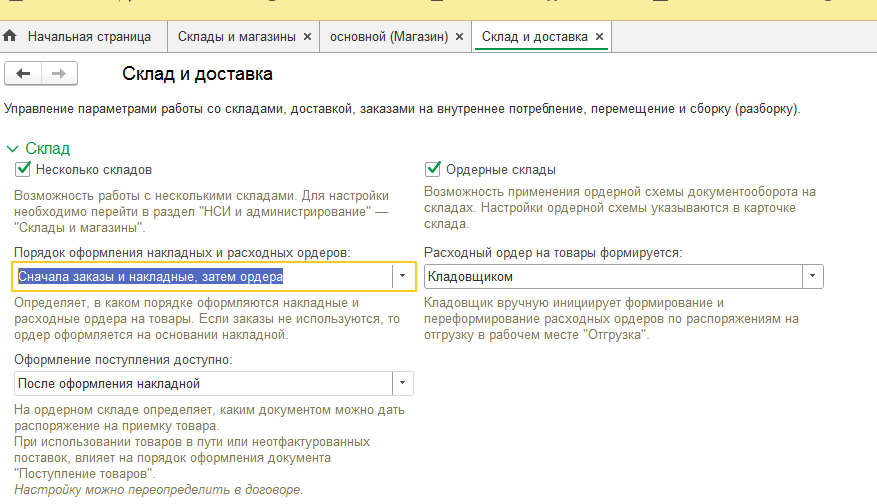 Далее в настройках склада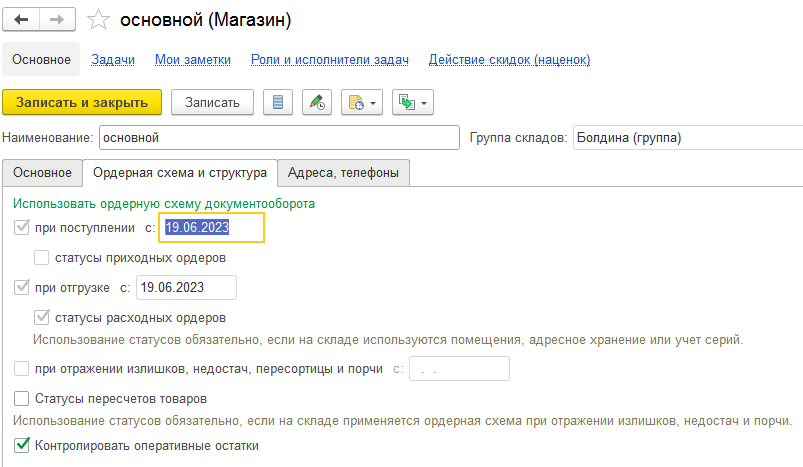 Что нужно сделать:В рабочих местах «Приемка» и «Отгрузка» добавить возможность выбирать несколько складов, а не один.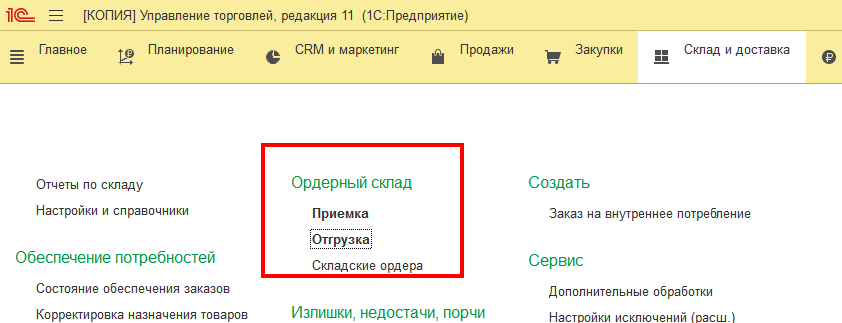 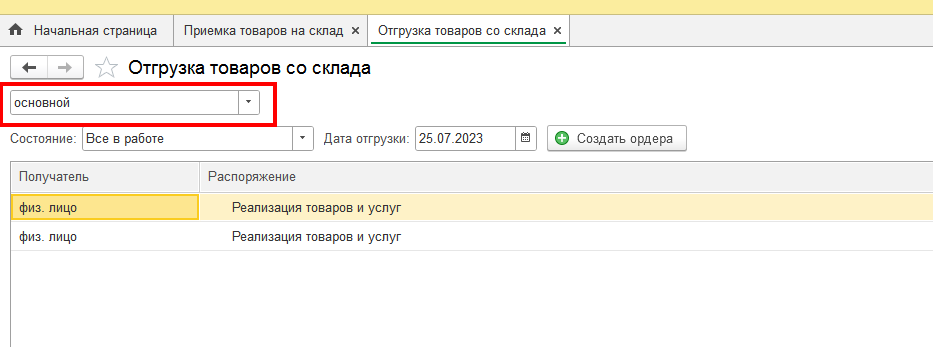 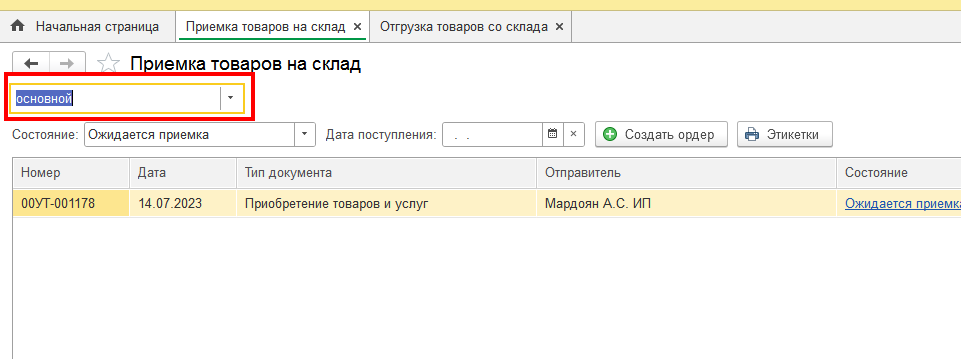 Добавить в табличные части (и в верхнюю, и в нижнюю) в этих рабочих местах, то чего не хватает из этого списка:- наименование склада, - документ - распоряжение- фамилию ответственного из документа-распоряжения, - номер заказа, на основании которого создан этот документ- распоряжениеПод распоряжением подразумеваем поступление товаров? Типов документов в конфигурации здесь может быть несколько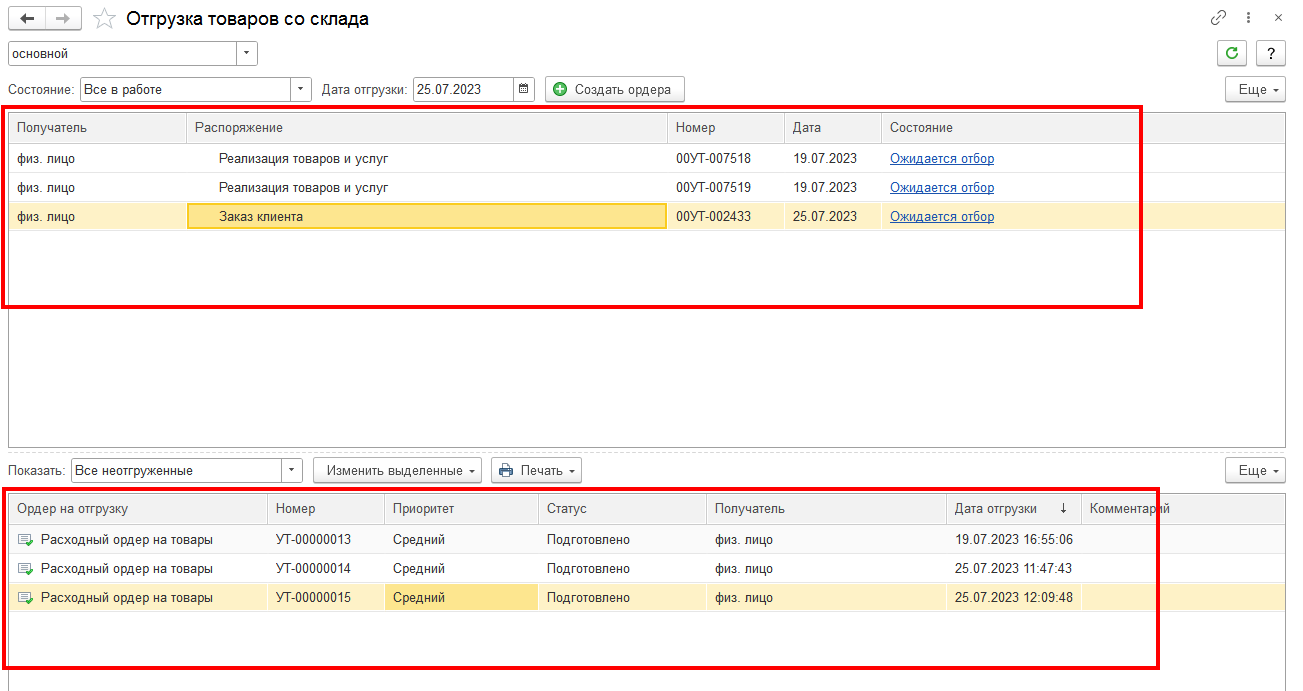 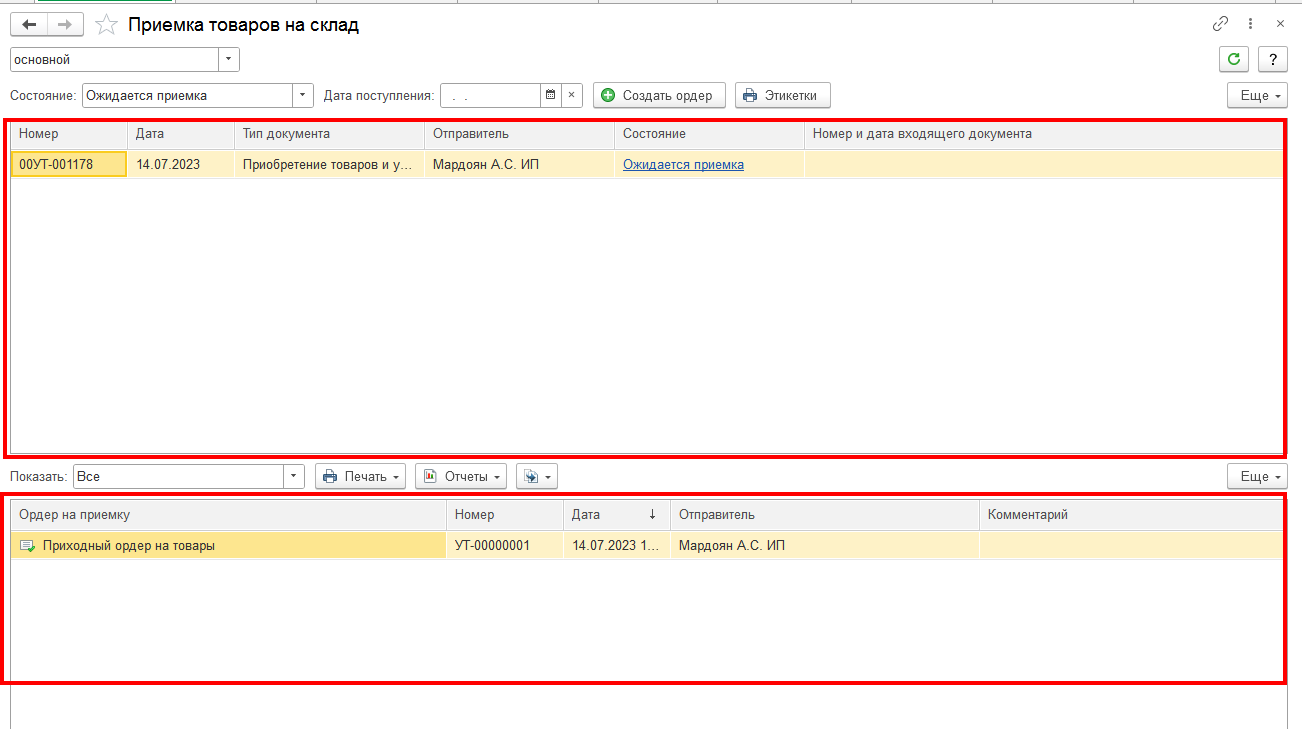 В рабочем месте «отгрузка» при нажатии на кнопку «создать ордер» вылезает окно с настройками, надо зафиксировать в нем настройку «по выделенным распоряжениям» и  его убрать. 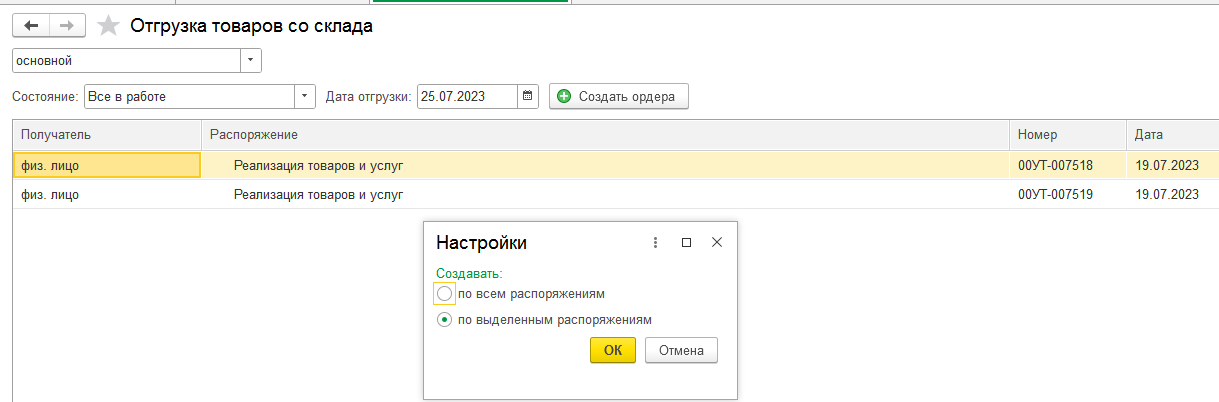 Добавить для пользователей доп реквизит «Кладовщик» (Булево)Добавить поле «Исполнитель» в расходные и приходные товарные ордера с возможностью выбрать пользователя с этим реквизитом. (В приходных такое поле уже есть, нужно только подшаманить с допреквизитом)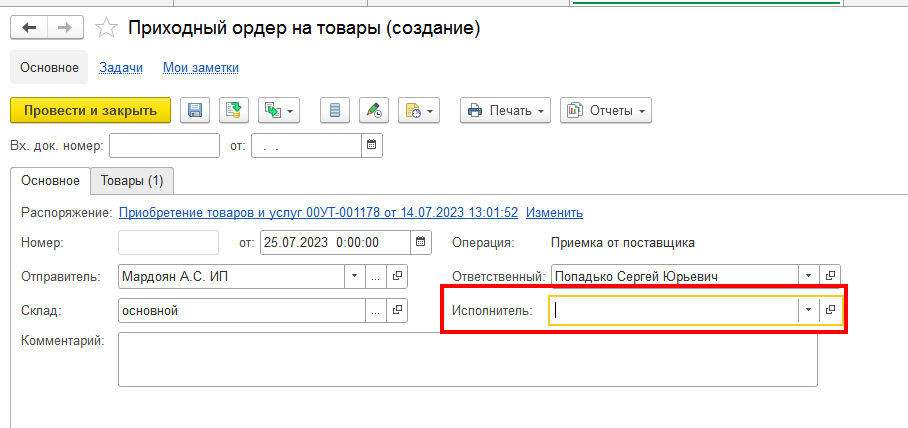 Добавить в расходные товарные ордера возможность печати документов из документов-оснований (расходные накладные для реализаций, перемещения для перемещений, списание на расходы для списаний)Печатная форма «Задание на отбор». Нужно ее убрать из списка печатных форм в расходных ордерах. И вернуть возможность ее продолжать печатать из заказов клиентов, при включении ордерной системы эта возможность блокируется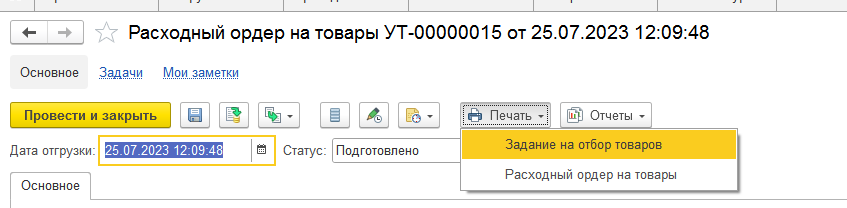 Добавить наследование комментариев из документов-оснований в расходный и приходный ордера (пишем комментарий в реализации, этот комментарий переносится в расходный товарный ордер, созданный на основании реализации). Добавить вывод этого комментария в поле «Комментарий» в печатные формы из пункта 4.Изменить порядок подчиненности документов, ордер должен быть подчинен именно документу, из которого он формируется. Например, если есть заказ, к нему реализация, к ней ордер, то ордер будет подчинен заказу. Нужно чтобы он был подчинен реализации.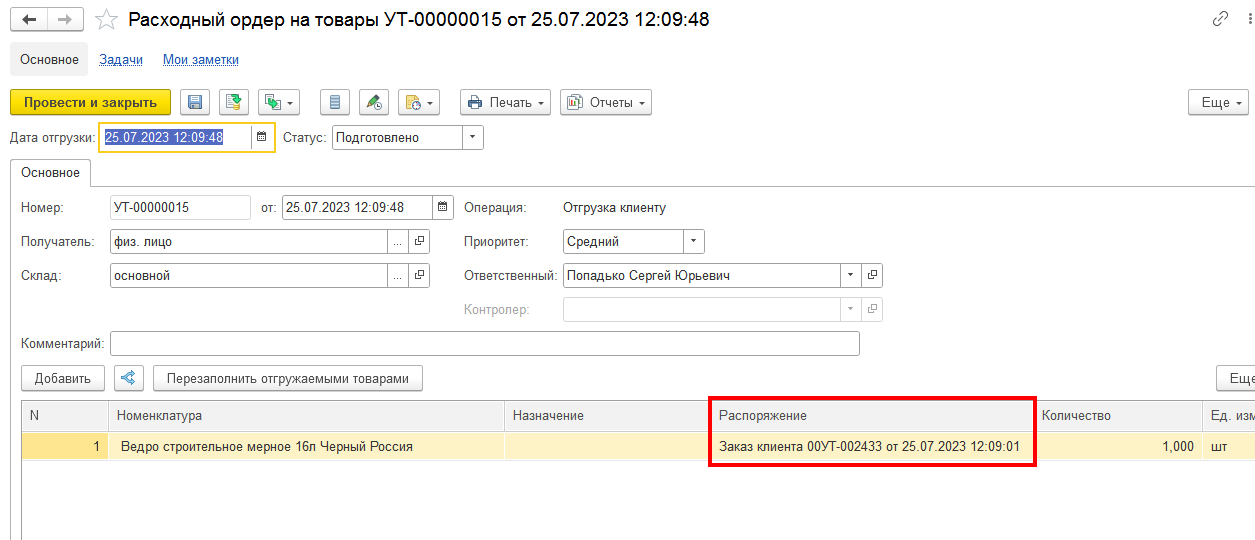 Приемка товаров (обр.)Тип документаВозврат товаров от клиентаПеремещение товаровПриобретение товаровСборка товаровПриходный документВозврат товаров от клиента	- Возврат товаров от клиентаПеремещение товаров	- Перемещение товаровПриобретение товаров	- Приобретение товаровСборка товаров		- Сборка товаровОтветственныйИз текущего документаОснованиеВозврат товаров от клиента	- Перемещение товаров	- Заказ на перемещениеПриобретение товаров	- Заказ поставщикуСборка товаров		- Отгрузка товаров (обр.)РаспоряжениеВнутреннее потреблениеВозврат товаров поставщикуПеремещение товаровРеализация товаровСборка товаровРасходный документВнутреннее потребление	- <то же самое>Возврат товаров поставщику	- Перемещение товаров	- Реализация товаров		- Сборка товаров		- ОтветственныйИз текущего документаОснованиеВнутреннее потребление	- заказ на внутреннее потреблениеВозврат товаров поставщику	- Перемещение товаров	- заказ на перемещениеРеализация товаров		- заказ клиентаСборка товаров		- Структура подчиненности	Основания для приходного ордера		ВозвратТоваровОтКлиента		ПеремещениеТоваровПриобретениеТоваровУслугСборкаТоваров	  Основания для расходного ордера                               ВнутреннееПотреблениеТоваров                                               Наследуется печатная форма «Требование-накладная М-11»                               ВозвратТоваровПоставщикуНаследуется печатная форма «Возврат товаров поставщику»ПеремещениеТоваровНаследуется печатная форма «Перемещение товаров»РеализацияТоваровУслугНаследуется печатная форма «Расходная накладная»СборкаТоваровНаследуется печатная форма «Сборка товаров»